Partner with the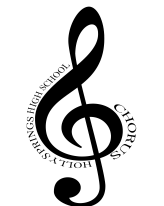 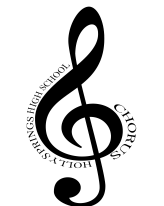 Holly Springs High School Choral Booster Club and Become a 2023/2024 Choral Arts Patron Today!Your contributions ensure:Travelling Expenses and Required attire for all our students remains affordableFunding for Education Enrichment, Field Trips, Achievement Awards, and Scholarships are metThe Purchase and Maintenance of all Necessary Performance, Sound and Lighting EquipmentThe Purchase of Music SuppliesThe Choral Music Program is Important to Holly Springs Reputation of Excellence – “Superior” rating from Music Educators Cultural Contributions – Music Education, Concerts, Stage ProductionsAmbassadors for Holly Springs – Family Image, Community Involvement Teamwork – Leadership OpportunitiesAcademic MotivationRole Models for Younger StudentsYou are Important!Expression of Community ServicePromoting Your Business Support for Arts EducationReceive Earliest Option for Performance Seat Reservations Recognition and/or Ads in our winter and spring concert programsThe Holly Springs High School Choral Booster Club is a 501(c) (3) organization.All donations are tax deductible, as permitted by law. (EIN# 47-1385236)(Detach and return bottom portion to the Holly Springs Booster Club: By hand or Mail)--------------------------------------------------------------------------------------------------------------------------------~ Thank you for your Patron sponsorship ~Please Count Me In as a CHORAL ARTS PATRON for 2023/2024 (All Fields Required)Platinum $400 Gold	$300_______	Checks Payable to: HSHS CHORAL BOOSTERS_______	Memo Line:	Write “PATRON” & Student’s NameSilver	$200_______	CHECK #: ___________ ENCLOSED AMOUNT: $__________________Bronze	$100	_______	Student : Colla Voce ______ Concert ______ Beginning ______Friends & Family $25-$99 _______	Free T-Shirt Size:	S______M______ L_______XL______ XXL ______*Chorus Student responsible for signing up Patron: Name	    Grade	Each Patron will receive an official Letter of Acknowledgment and receipt emailed to the email listed above. If applicable, instructions for placing your advertisement will also be emailed to you.* Each Choral student who brings in a new Patron, receives 20% of the Patron fee in their Chorus Fundraising Account Please note: Choral Booster board policy states that Bank Returned checks incur a $10 fee.Your Choral Arts Patron Sponsorships will include:Platinum Level | $400.004 free tickets with priority, reserved seats at our Winter & Spring Concert (Choice of 4:30 or 7:30)1 Full-page ad / Name placed in our program for Spring & Winter performanceYour Company / Name listed on the HSHS Choral Booster Club website and posted at performances1 free T-shirtGold Level Sponsorship4 free tickets with priority, reserved seats at our Winter & Spring Concert (Choice of 4:30 or 7:30)1/2 –page ad / Name placed in our program for Spring & Winter performanceYour Company / Name listed on the HSHS Choral Booster Club website and posted at performances1 free T-shirtSilver Level Sponsorship4 free tickets with priority, reserved seats at our Winter & Spring Concert (Choice of 4:30 or 7:30)1/4 –page ad / Name placed in our program for Spring & Winter performanceYour Company / Name listed on the HSHS Choral Booster Club website and posted at performances1 free T-shirtBronze Level Sponsorship2 free tickets with priority, reserved seats at our Winter & Spring Concert (Choice of 4:30 or 7:30)Name listed in the program for Spring & Winter performanceName listed on the HSHS Choral Booster Club website1 free T-shirtFriends and Family Sponsorship | $25Name listed in the program for Spring & Winter performanceAny questions or concerns, please contact: VICKI EARL (Patron Committee Chair)  hshscpatron@gmail.comName (required; Please Print)Mail donations to:Business Name (if applicable)Holly Springs High SchoolPhysical Address (required)c/o Jennifer Patchett,E-Mail Address (required)HSHS Choral BoostersContact Phone Number (required)5329 Cass Holt RoadDate of Form (required)Holly Springs, NC 27540